Мой прадедушка – Исаев Федор Павлович(15.10.1924 – 21.12.2008)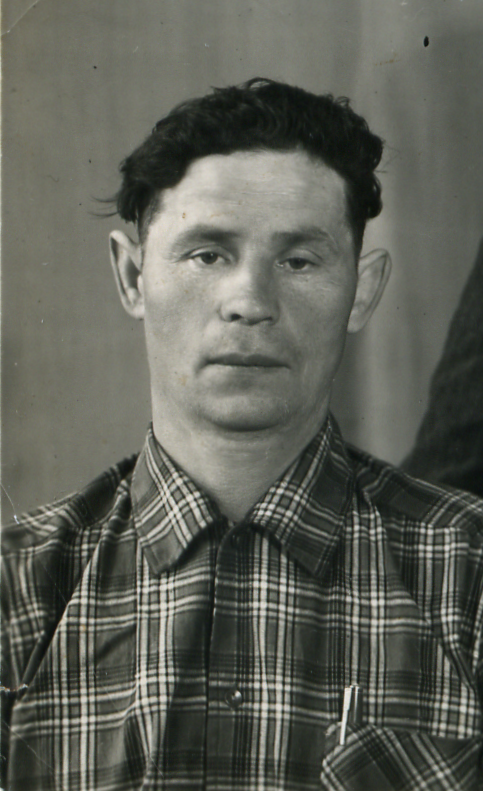 Мой прадедушка, Исаев Федор Павлович был призван в ряды Красной Армии в 1942 году в возрасте 18 лет.  Так он попал на фронт.В 1945 году в составе войск  Первого Дальневосточного фронта воевал в Маньчжурии до полной капитуляции Японии.После войны вернулся в родное село и работал председателем колхоза.  Был награжден орденами и медалями. Вот только некоторые из них: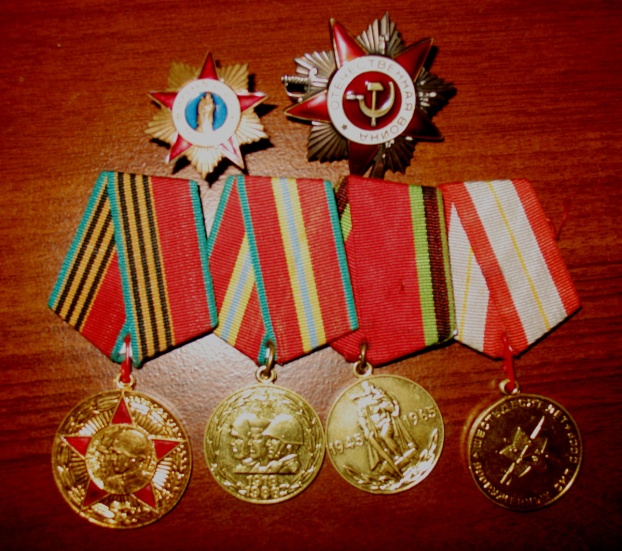 Он никогда не любил рассказывать о войне, сколько бы я его ни просил: «Что говорить…смерть кругом была…»